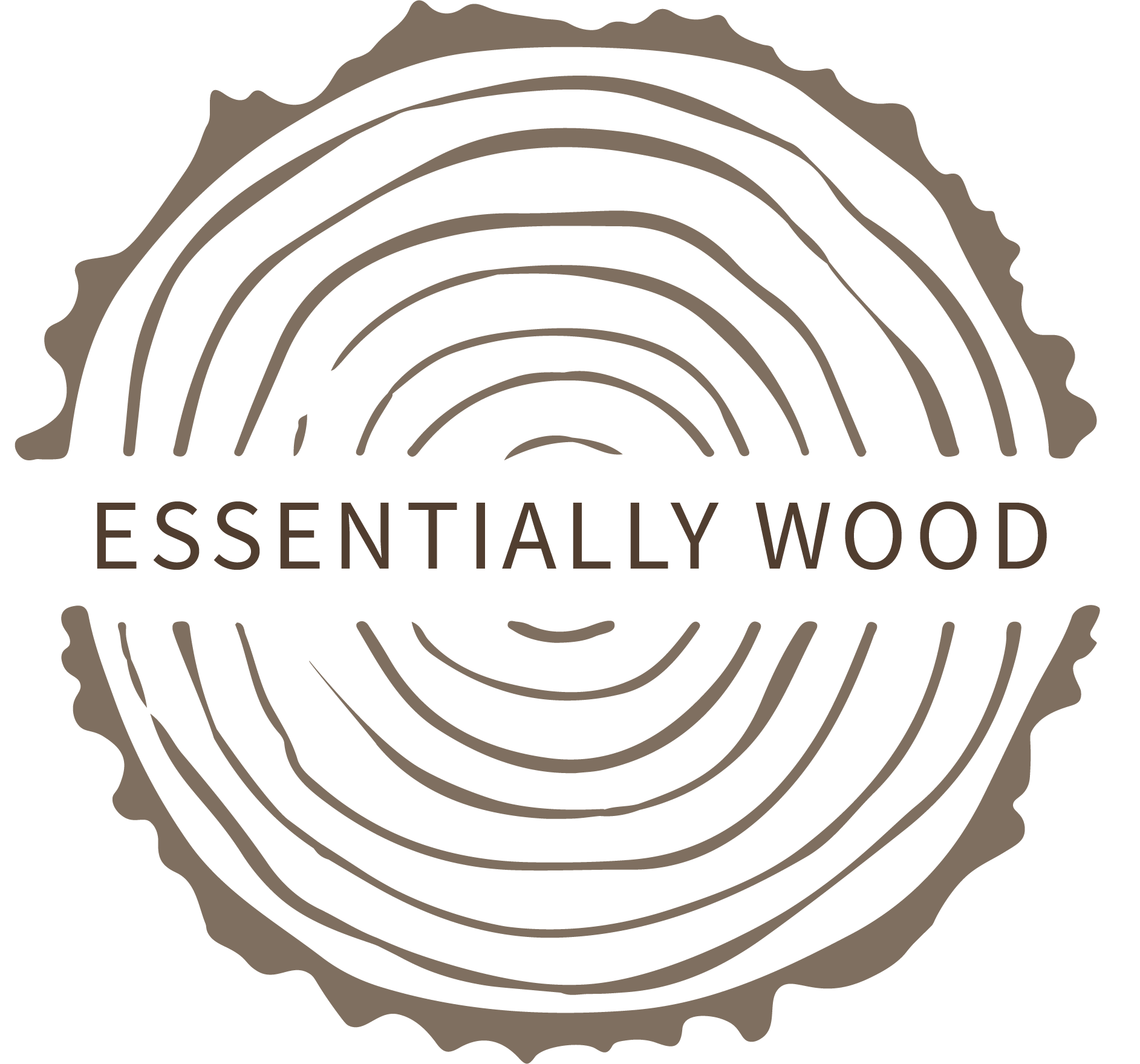 Bamboo Multi Grater careThis item is not designed or made for heavy washing or dishwasher use. For cleaning use a rung out sponge to wipe clean, a light spray of detergent can be used  if necessary and wiped off with the sponge and then a secondary damp wipe to remove residue. It has received three coats of food safe oil at production stage to help preserve it but a regular six monthly oil would benefit it and give it longevity. I wish you many years of happy grating.Anna Cornishwww.essentiallywood.comannacornish@essentiallywood.com